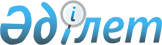 О признании утратившим силу постановление акимата района от 20 декабря 2011 года "Об установлении квоты рабочих мест для лиц состоящих на учете службы пробации уголовно-исполнительной инспекции, а также лиц, освобожденных из мест лишения свободы по Карасайскому району" № 12-1362Постановление акимата Карасайского района Алматинской области от 5 сентября 2016 года № 9-1299      В соответствии с Законом Республики Казахстан от 6 апреля 2016 года "О занятости населения", статьей 37 Закона Республики Казахстан "О местном государственном и самоуправлении в Республике Казахстан, акимат района ПОСТАНОВЛЯЕТ:

      1. Признать утратившим силу постановление акимата района от 20 декабря 2011 года "Об установлении квоты рабочих мест для лиц состоящих на учете службы пробация уголовно-испольнительной инспекции, а также лиц, освобожденных из мест лишения свободы в Карасайскому району" № 12-1362 (зарегистрировано в Реестре государственной регистрации нормативных правовых актов от 13 января 2012 года № 2-11-111, опубликованное в газете "Заман жаршысы" от 11 февраля 2012 года № 7 (7968).

      2. Контроль за исполнением настоящего постановления возложить на и.о. заместителя акима района М. Амиргалиева.


					© 2012. РГП на ПХВ «Институт законодательства и правовой информации Республики Казахстан» Министерства юстиции Республики Казахстан
				
      Аким района

 М. Бигельдиев
